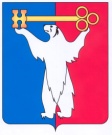 АДМИНИСТРАЦИЯ ГОРОДА НОРИЛЬСКАКРАСНОЯРСКОГО КРАЯРАСПОРЯЖЕНИЕ31.05.2019		                               г. Норильск				              № 2885О внесении изменений в распоряжение Администрации города Норильска от 25.05.2017 № 2788 «Об определении уполномоченного органа»В соответствии с решением Норильского городского Совета депутатов от 23.05.2017 №В/4-833 «О создании местной общественной палаты муниципального образования город Норильск», решением Норильского городского Совета депутатов от 06.03.2018 №В/5-108 «Об утверждении структуры Администрации города Норильска»,Внести в распоряжение Администрации города Норильска от 25.05.2017 № 2788 «Об определении уполномоченного органа» следующие изменения:В пункте 1 слова «Управление по молодежной политике и взаимодействию с общественными объединениями» заменить словами «Управление административной практики».Пункт 2 изложить в следующей редакции: «2. Управлению административной практики Администрации города Норильска обеспечить исполнение функций, возложенных на Уполномоченный орган пунктами 2.8. – 2.12 Положения о местной общественной палате муниципального образования город Норильск, утвержденным решением Норильского городского Совета депутатов от 23.05.2017 №В/4-833».Управлению административной практики Администрации города Норильска в течении двух недель со дня издания настоящего распоряжения подготовить и направить в соответствии с Регламентом Администрации города Норильска проект распоряжения Администрации города Норильска о внесении изменений в Положение об Управлении административной практики Администрации города Норильска, утвержденное распоряжением Администрации города Норильска от 16.05.2018 № 2485 «Об утверждении Положения об Управлении административной практики Администрации города Норильска». Опубликовать настоящее распоряжение в газете «Заполярная правда» и разместить его на официальном сайте муниципального образования город Норильск.И.о. Главы города Норильска							  А.В. Малков